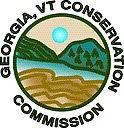 	                     DECEMBER 18, 2023		                     DRAFT Georgia Conservation Commission MinutesCall to Order: 7:091.Attendance: Present - Tom Hargy, Ken Minck, Alysia Catalfamo, Suzanna Brown, Fred Grimm, and Peter Mazurak. Absent- Jen Kale, Annette Villani, Noah Lavallee2. Minutes November-Tom moved and Suz 2nd Unanimous 3. Financial:  Line $5018. General $42,737. CRF $122,154.4. Correspondence: None5. Select Board minutes:  NoneOn-going Business: Phragmites controls at SLW: Will might be able to treat a small patch near the powerline. (Possible local treatment by digging) TBDGrants:  Assessment grant approved for gully on 104A, Task order received  Watershed Consulting Associates to proceed with the work.  (ACRPC) Falls trail final design Task Order received Watershed Consulting Associates to proceed with the work.  (CCRPC) – 1st payment received from CCRPC for the 30% design, $4,565.02. Archaeological study came in at $2700, grant to be increased by CCRPC contractor does not hold adequate insurance – waiting for a new vendor.RGNA: Hardware cloth for the boardwalks received. Staples neededSLW:  Site visit with the county forester Nancy Patch. (Tom, Ken and Suzanna) Her recommendation is for a shelterwood harvest for Areas 1 & 4 (plantation) Tom emailed a summary. Discussion about a “Story Board” like the one that Milton put together. An ESRI account might be required. Alysia to inquire about formatting.Budget: No decision from SB to date.Trail direction signs installed between LT4 and RGNA parking lot.New Business:Connector from LT4 to RGNA: Recreational Trail Program (RTP) pre-application submitted.Green Mtn. Conservation Camp (GMCC) 4 stipends of $250.00 ea. will be available in January. 1 camper per family, first come first serve. Alysia will do the advertising.Vermont Land Trust: Alysia will check with Caitlan about invasive signage.2024 Projects: Path to beaver pond and footbridge, additional board walks at Silver Lake Woods